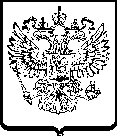 ФЕДЕРАЛЬНАЯ АНТИМОНОПОЛЬНАЯ СЛУЖБАУПРАВЛЕНИЕ ФЕДЕРАЛЬНОЙ АНТИМОНОПОЛЬНОЙ СЛУЖБЫПО АСТРАХАНСКОЙ ОБЛАСТИ414000, г. Астрахань, ул. Шаумяна, 47, а/я 267, тел (851-2) 39-05-80 e-mail: to30@fas.gov.ruПРЕДПИСАНИЕ №030/06/33-1423/2021об устранении нарушений законодательства о контрактной системе«26» октября 2021 г.                                                                                                 г.Астрахань             Комиссия по контролю в сфере закупок на территории Астраханской области,  утвержденная приказом  руководителя Управления Федеральной антимонопольной службы по Астраханской области (далее – Комиссия), в составе:председателя  комиссииПотылицына П.Л. - заместителя  руководителя   -   начальника отдела товарных рынков и естественных монополий Астраханского УФАС России (далее - Управление);членов комиссии:Балтыковой Е.М. - начальника отдела контроля в сфере закупок и антимонопольного контроля органов власти Управления,Родиной К.В. - ведущего специалиста-эксперта отдела контроля в сфере закупок и антимонопольного контроля органов власти Управления,в соответствии со статьями 99, 105, 106 Федерального закона от 05.04.2013 №44-ФЗ «О контрактной системе в сфере закупок товаров, работ, услуг для обеспечения государственных и муниципальных нужд» (далее — Закон о контрактной системе), на основании своего решения от 26.10.2021 №030/06/33-1423/2021ПРЕДПИСЫВАЕТ:   1.Государственному заказчику – Государственному бюджетному учреждению здравоохранения Астраханской области «Енотаевская районная больница аннулировать электронный аукцион на право заключить контракт на поставку реагентов для СПИД-лаборатории (реестровый № 0325300079421000136), для чего в срок не позднее  19.11.2021 отменить все протоколы, составленные в ходе проведения электронного аукциона, а также разместить на официальном сайте единой информационной системы www.zakupki.gov.ru информацию об аннулировании указанного электронного аукциона.2. Заказчику, представить не позднее 19 ноября 2021г. в Астраханское УФАС России подтверждение исполнения предписания от 26.10.2021 по делу №030/06/33-1423/2021 в письменном виде или по факсимильной связи (8512) 39-05-80, а также электронной почте to30@fas.gov.ru.Примечание: настоящее решение может быть обжаловано в судебном порядке в течение трех месяцев с даты его принятия.Председатель комиссии 		     		  		                     П.Л.ПотылицынЧлены комиссии:                                                                                                   Е.М. Балтыкова											    К.В.Родина 